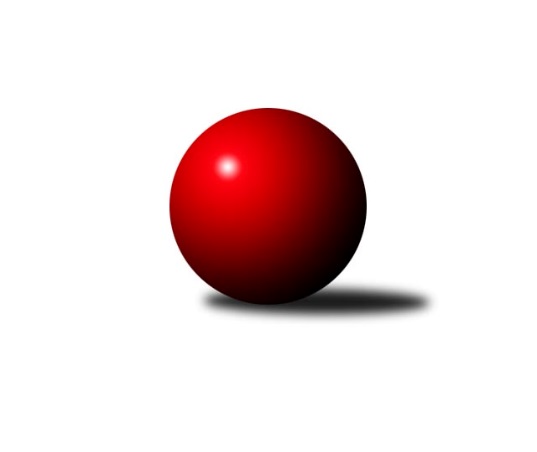 Č.2Ročník 2022/2023	25.9.2022Nejlepšího výkonu v tomto kole: 3332 dosáhlo družstvo: KK Kosmonosy A2. KLZ A 2022/2023Výsledky 2. kolaSouhrnný přehled výsledků:KK Jiří Poděbrady	- TJ Lokomotiva Ústí n. L. 	4:4	3095:2970	13.0:11.0	24.9.SK Žižkov Praha	- KK Kosmonosy A		dohrávka		8.10.TJ Bižuterie Jablonec nad Nisou	- KK Konstruktiva Praha 		dohrávka		6.11.Tabulka družstev:	1.	KK Kosmonosy A	1	1	0	0	7.0 : 1.0 	16.5 : 7.5 	 3155	2	2.	TJ Lokomotiva Ústí n. L.	2	0	2	0	8.0 : 8.0 	23.0 : 25.0 	 3050	2	3.	KK Jiří Poděbrady	1	0	1	0	4.0 : 4.0 	13.0 : 11.0 	 3095	1	4.	SKK Náchod B	1	0	1	0	4.0 : 4.0 	12.5 : 11.5 	 3151	1	5.	SK Žižkov Praha	1	0	1	0	4.0 : 4.0 	12.0 : 12.0 	 3158	1	6.	KK Konstruktiva Praha	1	0	1	0	4.0 : 4.0 	11.5 : 12.5 	 3205	1	7.	TJ Bižuterie Jablonec nad Nisou	1	0	0	1	1.0 : 7.0 	7.5 : 16.5 	 3024	0Podrobné výsledky kola:	 KK Jiří Poděbrady	3095	4:4	2970	TJ Lokomotiva Ústí n. L. 	Michaela Moravcová	113 	 148 	 121 	125	507 	 1:3 	 527 	 141	121 	 122	143	Lucie Stránská	Dita Kotorová	123 	 115 	 114 	141	493 	 4:0 	 379 	 96	101 	 90	92	Petra Holakovská	Magdaléna Moravcová	127 	 158 	 117 	103	505 	 3:1 	 454 	 124	118 	 97	115	Eliška Holakovská	Jana Takáčová	130 	 122 	 138 	127	517 	 2:2 	 524 	 135	136 	 133	120	Barbora Vašáková	Zuzana Holcmanová	125 	 132 	 139 	138	534 	 1:3 	 546 	 128	145 	 148	125	Kateřina Holubová	Zdeňka Dejdová	144 	 144 	 115 	136	539 	 2:2 	 540 	 140	129 	 126	145	Šárka Vohnoutovározhodčí: Jiří MiláčekNejlepší výkon utkání: 546 - Kateřina HolubováPořadí jednotlivců:	jméno hráče	družstvo	celkem	plné	dorážka	chyby	poměr kuž.	Maximum	1.	Adéla Víšová 	SKK Náchod B	577.00	355.0	222.0	5.0	1/1	(577)	2.	Petra Najmanová 	KK Konstruktiva Praha 	577.00	373.0	204.0	8.0	1/1	(577)	3.	Blanka Mizerová 	SK Žižkov Praha	576.00	386.0	190.0	4.0	1/1	(576)	4.	Karolína Kovaříková 	KK Kosmonosy A	575.00	383.0	192.0	9.0	1/1	(575)	5.	Kateřina Holubová 	TJ Lokomotiva Ústí n. L. 	566.50	366.5	200.0	4.0	2/2	(587)	6.	Olga Petráčková 	TJ Bižuterie Jablonec nad Nisou	564.00	370.0	194.0	7.0	1/1	(564)	7.	Edita Koblížková 	KK Konstruktiva Praha 	555.00	375.0	180.0	4.0	1/1	(555)	8.	Jana Čiháková 	KK Konstruktiva Praha 	554.00	374.0	180.0	6.0	1/1	(554)	9.	Hana Mlejnková 	KK Kosmonosy A	552.00	371.0	181.0	6.0	1/1	(552)	10.	Blanka Mašková 	SK Žižkov Praha	543.00	356.0	187.0	5.0	1/1	(543)	11.	Lucie Slavíková 	SKK Náchod B	540.00	368.0	172.0	5.0	1/1	(540)	12.	Zdeňka Dejdová 	KK Jiří Poděbrady	539.00	373.0	166.0	6.0	1/1	(539)	13.	Barbora Lokvencová 	SKK Náchod B	539.00	387.0	152.0	7.0	1/1	(539)	14.	Barbora Vašáková 	TJ Lokomotiva Ústí n. L. 	535.50	356.5	179.0	5.5	2/2	(547)	15.	Zuzana Holcmanová 	KK Jiří Poděbrady	534.00	361.0	173.0	6.0	1/1	(534)	16.	Lucie Stránská 	TJ Lokomotiva Ústí n. L. 	529.00	354.0	175.0	5.5	2/2	(531)	17.	Veronika Kábrtová 	SKK Náchod B	527.00	351.0	176.0	5.0	1/1	(527)	18.	Lenka Stejskalová 	TJ Bižuterie Jablonec nad Nisou	525.00	340.0	185.0	9.0	1/1	(525)	19.	Lenka Boštická 	SK Žižkov Praha	525.00	366.0	159.0	7.0	1/1	(525)	20.	Lucie Řehánková 	SK Žižkov Praha	520.00	359.0	161.0	7.0	1/1	(520)	21.	Lucie Dlouhá 	KK Kosmonosy A	519.00	354.0	165.0	10.0	1/1	(519)	22.	Jana Takáčová 	KK Jiří Poděbrady	517.00	349.0	168.0	4.0	1/1	(517)	23.	Iveta Seifertová  ml.	TJ Bižuterie Jablonec nad Nisou	517.00	359.0	158.0	12.0	1/1	(517)	24.	Marie Chlumská 	KK Konstruktiva Praha 	517.00	363.0	154.0	8.0	1/1	(517)	25.	Jana Florianová 	TJ Bižuterie Jablonec nad Nisou	516.00	345.0	171.0	2.0	1/1	(516)	26.	Naděžda Novotná 	KK Konstruktiva Praha 	515.00	353.0	162.0	7.0	1/1	(515)	27.	Tereza Votočková 	KK Kosmonosy A	511.00	363.0	148.0	14.0	1/1	(511)	28.	Michaela Moravcová 	KK Jiří Poděbrady	507.00	368.0	139.0	10.0	1/1	(507)	29.	Magdaléna Moravcová 	KK Jiří Poděbrady	505.00	343.0	162.0	13.0	1/1	(505)	30.	Kateřina Katzová 	SK Žižkov Praha	501.00	359.0	142.0	9.0	1/1	(501)	31.	Dana Adamů 	SKK Náchod B	497.00	352.0	145.0	11.0	1/1	(497)	32.	Dita Kotorová 	KK Jiří Poděbrady	493.00	340.0	153.0	10.0	1/1	(493)	33.	Jindřiška Svobodová 	KK Kosmonosy A	481.00	359.0	122.0	17.0	1/1	(481)	34.	Zdeňka Kvapilová 	TJ Bižuterie Jablonec nad Nisou	476.00	344.0	132.0	15.0	1/1	(476)	35.	Andrea Prouzová 	SKK Náchod B	471.00	358.0	113.0	18.0	1/1	(471)	36.	Eliška Holakovská 	TJ Lokomotiva Ústí n. L. 	461.50	334.0	127.5	14.0	2/2	(469)	37.	Jana Gembecová 	TJ Bižuterie Jablonec nad Nisou	426.00	297.0	129.0	16.0	1/1	(426)	38.	Petra Holakovská 	TJ Lokomotiva Ústí n. L. 	414.50	312.0	102.5	23.0	2/2	(450)		Kristýna Vorlická 	TJ Lokomotiva Ústí n. L. 	546.00	353.0	193.0	8.0	1/2	(546)		Šárka Vohnoutová 	TJ Lokomotiva Ústí n. L. 	540.00	371.0	169.0	10.0	1/2	(540)Sportovně technické informace:Starty náhradníků:registrační číslo	jméno a příjmení 	datum startu 	družstvo	číslo startu
Hráči dopsaní na soupisku:registrační číslo	jméno a příjmení 	datum startu 	družstvo	1454	Dita Kotorová	24.09.2022	KK Jiří Poděbrady	Program dalšího kola:3. kolo			-- volný los -- - TJ Lokomotiva Ústí n. L. 	1.10.2022	so	13:30	KK Kosmonosy A - KK Jiří Poděbrady	1.10.2022	so	14:00	SKK Náchod B - TJ Bižuterie Jablonec nad Nisou	2.10.2022	ne	10:00	KK Konstruktiva Praha  - SK Žižkov Praha	Nejlepší šestka kola - absolutněNejlepší šestka kola - absolutněNejlepší šestka kola - absolutněNejlepší šestka kola - absolutněNejlepší šestka kola - dle průměru kuželenNejlepší šestka kola - dle průměru kuželenNejlepší šestka kola - dle průměru kuželenNejlepší šestka kola - dle průměru kuželenNejlepší šestka kola - dle průměru kuželenPočetJménoNázev týmuVýkonPočetJménoNázev týmuPrůměr (%)Výkon1xHedvika MizerováŽižkov5881xHedvika MizerováŽižkov107.685881xLucie HolubováKosmonosy A5831xJana FlorianováJablonec107.195321xTereza VotočkováKosmonosy A5761xLucie HolubováKosmonosy A106.765831xTereza BendováKosmonosy A5711xHana KovářováKonstruktiva 105.585241xBlanka MaškováŽižkov5671xTereza VotočkováKosmonosy A105.485761xAnna SailerováŽižkov5562xKateřina HolubováÚstí n/L.105.01546